UNIVERSIDADE FEDERAL DE SANTA CATARINA
CENTRO DE CIÊNCIAS DA EDUCAÇÃO
DEPARTAMENTO DE ESTUDOS ESPECIALIZADOS EM EDUCAÇÃO
CAMPUS UNIVERSITÁRIO - TRINDADE  
CEP 88.040-970 - FLORIANÓPOLIS - SANTA CATARINA
Telefones - (48) 3721-4493   (48) 3721-4490 DISCIPLINA:  ORGANIZAÇÃO ESCOLAR E CURRÍCULO CÓDIGO:  EED 7132NÚMERO DE CRÉDITOS: 03PRÉ-REQUISITOS: EED 7131IDENTIFICAÇÃO DA OFERTA: (curso) Pedagogia PROGRAMA DE ENSINOEMENTA: Concepções teóricas do campo curricular. Políticas curriculares na Educação Básica. Currículo e organização da escolaOBJETIVOSGERAL:  - Possibilitar a compreensão do currículo escolar em suas diferentes abordagens teóricas, na política educacional e na organização da escola.ESPECÍFICOS:- Reconhecer o currículo com uma construção histórica e cultural, a partir de diferentes perspectivas teóricas;- Identificar as diferenciações entre as teorias do currículo;- Compreender a importância da diversidade dos sujeitos na organização do currículo escolar - Reconhecer o currículo como um lugar de representação cultural e identitária, onde algumas culturas têm grande visibilidade e outras são negadas e silenciadas;- Refletir sobre as diretrizes curriculares nacionais e estadual que articulam os princípios, os critérios e os procedimentos a serem observados na organização da Educação Básica, consideradas as atualizações e alterações conforme as normativas da política educacional nacional vigente.- Analisar livros didáticos e propostas pedagógicas observando a materialização do currículo escolarCONTEÚDO PROGRAMÁTICOUNIDADE I –  Concepções teóricas do campo curricular- A constituição do currículo como campo teórico- Teorias do currículo escolar: teoria tradicional, teoria crítica e teoria pós-críticas, suas abordagens e concepções.- Críticas e tendências na organização curricularUNIDADE II – Políticas curriculares na Educação Básica- Diretrizes Curriculares que articulam os princípios, os critérios e os procedimentos a serem observados na organização da Educação Básica, consideradas as atualizações e alterações conforme as normativas da política educacional nacional vigente.Diretrizes Nacionais para a oferta de educação para jovens e adultos em situação de privação de liberdade nos estabelecimentos penaisDiretrizes Curriculares Nacionais para educação de jovens e adultosDiretrizes Curriculares Nacionais para a Educação Escolar IndígenaDiretrizes para o atendimento de educação escolar de crianças, adolescentes e jovens em situação de itinerânciaDiretrizes Curriculares Nacionais para a Educação Escolar QuilombolaDiretrizes Curriculares Nacionais para a Educação das Relações Étnico-Raciais e para o Ensino de História e Cultura Afro-Brasileira e AfricanaDiretrizes Nacionais para a Educação em Direitos HumanosDiretrizes Operacionais para a Educação Básica nas escolas do campoUNIDADE III – Currículo e organização da escola- Livro didático: fetichização, difusão de ideologia e materialização do currículo escolar- As propostas curriculares como organizadoras do currículo escolar e sua adequação às Diretrizes Curriculares Nacionais para a Educação Básica. BIBLIOGRAFIA BÁSICABRASIL. Diretrizes curriculares nacionais da educação básica. Disponível em: http://portal.mec.gov.br/index.php?option=com_content&view=article&id=293&Itemid=810BRASIL. Secretaria de Educação Fundamental. Parâmetros curriculares nacionais: introdução aos parâmetros curriculares nacionais / Secretaria de Educação Fundamental. – Brasília: MEC/SEF, 1997.126p. Disponível em: <http://portal.mec.gov.br/seb/arquivos/pdf/livro01.pdf>COSTA, Marisa Vorraber (org). O currículo nos limiares do contemporâneo. Rio de Janeiro: DP&A, 1998.DÁVILA, J. Diploma de brancura: política social e racial no Brasil (1917-1945). São Paulo: Ed. da UNESP, 2006.GOMES, N. L. Relações étnico-raciais: educação e descolonização dos currículos. Revista Currículo sem fronteiras. Porto Alegre, v.12, n.1, pp.  98-109, 2012. Disponível em: http://www.curriculosemfronteiras.org/vol12iss1articles/gomes.pdf . Acesso em 12 /12/2012.GONÇALVES, Eliane; PINTO, Joana Plaza. Imagens que falam, silêncios que organizam: sexualidade e marcas de homofobia em livros didáticos brasileiros. Currículo sem Fronteiras. Disponível em: http://www.curriculosemfronteiras.org/vol13iss1articles/goncalves-pinto-borges.pdfMARTINS, Eduardo; SILVA, H. F.P. da. As imagens do negro no livro didático de história. Revista Pitágoras. Disponível em: http://www.finan.com.br/pitagoras/downloads/numero1/as-imagens-do-negro-no-livro-didatico.pdfOLIVEIRA, Teresinha Silva. Olhares que fazem a “diferença”: o índio em livros didáticos e outros artefatos culturais. Revista Brasileira de Educação.     http://www.scielo.br/pdf/rbedu/n22/n22a04.pdfSANTOMÉ, Jurjo Torres. As culturas negadas e silenciadas no currículo. In: SILVA, Tomaz Tadeu (org). Alienígenas na sala de aula. Petrópolis: Vozes, 1995, p. 159-177.SILVA, Tomaz Tadeu da. Documentos de Identidade: uma introdução às teorias do currículo. Belo Horizonte: Autêntica, 2004.SILVA,  Robson Carlos da; CARVALHO, Marlene de Araújo. O livro didático como instrumento de difusão de ideologias e o papel do professor intelectual transformador. Disponível em: http://www.ufpi.br/subsiteFiles/ppged/arquivos/files/eventos/evento2004/GT.2/GT2_24_2004.pdfVEIGA, I. P. A. Escola, currículo e ensino. In: VEIGA, I. P. A.; CARDOSO, M. H. F. (orgs). Escola fundamental: currículo e ensino. 2 ed. Campinas: Papirus, 1995.BIBLIOGRAFIA COMPLEMENTARBRIGOLLA, Fernanda de Cássia; FERREIRA, Aparecida de Jesus. A representação do gênero feminino em livros didáticos de língua inglesa. Disponível em: http://www.abrapui.org/anais/PosteresLingua/4.pdfGOODSON, I.F. Currículo: teoria e história. Trad. Attílio Brunetta. Petrópolis, RJ: Vozes, 2011.KRAMER, Sônia. Propostas pedagógicas ou curriculares: Subsídios para uma leitura crítica.  Educação e Sociedade. Disponível em: http://www.scielo.br/pdf/es/v18n60/v18n60a1.pdfLOPES, Alice Casemiro; MACEDO, Elizabeth (orgs). Currículo: debates contemporâneos. São Paulo: Cortez, 2002.MACEDO, Elizabeth. A imagem da ciência: folheando um livro didático. Educação & Sociedade. Disponível em:  http://www.redalyc.org/articulo.oa?id=87313718007MOREIRA, Antônio: SILVA, Tomaz Tadeu (orgs.). Currículo, cultura e sociedade. São Paulo: Cortez, 2001.PACHECO, Rita de Cássia Gonçalves. A arquitetura escolar como materialidade do direito desigual à educação. Ponto de Vista. Florianópolis. Disponível em:  https://periodicos.ufsc.br/index.php/pontodevista/article/view/1520/1529PEREIRA, Maria Zuleide Costa; LIMA, Idelsuite de Sousa (orgs). Currículo e políticas educacionais em debate. Campinas: Editora Alínea, 2012.SACRISTÀN, J.G. O currículo: uma reflexão sobre a prática. 3 ed. Porto Alegre, Artmed, 1998. (Trad. Ernani F da Rosa)SAVIANI, N. Saber escolar, currículo e didática: problemas da unidade conteúdo/método no processo pedagógico. Campinas, SP: Autores Associados, 2006.SILVA, Tomaz Tadeu da.  O currículo como fetiche: a poética e a política do texto curricular. Belo Horizonte: Autêntica, 2005.SILVA, Marco Antônio. A fetichização do livro didático. Educação e Realidade.  Disponível em:  http://www.scielo.br/pdf/edreal/v37n3/06.pdf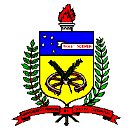 